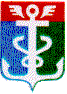 РОССИЙСКАЯ ФЕДЕРАЦИЯПРИМОРСКИЙ КРАЙ
ДУМА НАХОДКИНСКОГО ГОРОДСКОГО ОКРУГАРЕШЕНИЕ__.__.2023                                                                                                              ПРОЕКТО внесении изменений в приложение к решению Думы Находкинского городскогоокруга от 26.10.2022 № 16-НПА «О Программе приватизации муниципального имущества Находкинского городского округа на 2023 год»1. Внести в приложение к решению Думы Находкинского городского округа от 26.10.2022 № 16-НПА «О Программе приватизации муниципального имущества Находкинского городского округа на 2023 год», (Ведомости Находки, 2022, 2 ноября, № 73), следующие изменения:1) пункты 5, 8, 17 признать утратившими силу;2) дополнить пунктами 20-23 следующего содержания:2. Настоящее решение вступает в силу со дня его официального опубликования.Председатель ДумыНаходкинского городского округа                                                                А.В. Кузнецов        Глава Находкинского городского округа			                      Т.В. Магинский420Нежилое помещение в здании (административное здание, лит.1), назначение: нежилое помещение, общая площадь 15,7 кв.м., этаж: 2, кадастровый номер 25:31:000000:6802 Приморский край, г. Находка, п. Ливадия, ул. Новая д.12Устанавливается в соответствии с законодательством РФ, регулирующим оценочную деятельность (в соответствии со ст. 12 ФЗ от 21.12.2001№ 178-ФЗ) Продажа муниципального имущества на аукционе1-4 квартал21Нежилое помещение назначение: нежилое, общая площадь 14,2 кв. м, этаж 2, кадастровый номер25:31:010404:6648 Приморский край, г. Находка, ул.Комсомольская д.32Устанавливается в соответствии с законодательством РФ, регулирующим оценочную деятельность (в соответствии со ст. 12 ФЗ от 21.12.2001№ 178-ФЗ)Продажа муниципального имущества на аукционе1-4 квартал22Движимое имущество: транспортное средство-автомобиль спецназначения NISSAN CONDOR год выпуска 1993, государственный номер К312ТТ, номер рамы (шасси) СМ87ES-41172, номер двигателя FE6A-102364A, паспорт транспортного средства 25 ТС 132935 выдан 08.12.2004, цвет кузова (кабины) светло-зеленыйПриморский край, г. НаходкаУстанавливается в соответствии с законодательством РФ, регулирующим оценочную деятельность (в соответствии со ст. 12 ФЗ от 21.12.2001№ 178-ФЗ)Продажа муниципального имущества на аукционе1-4 квартал23Сети воздушной линии электропередач 6,0 кВ, протяженностью 320м, кабельной линии 6,0 кВ 2х18м, комплектной трансформаторной подстанции КТП-400 кВА с силовым трансформатором кВА и электрооборудованием 6/0,4 кВ, протяженность – 320 м., кадастровый номер 25:31:070001:9696. Расположены: Приморский край, г. Находка, п. Врангель, в 300 м на север от улицы Морская, 10; сети электроснабжения 0,4/0,22 кВ, расположены по адресу: Приморский край, г Находка, Врангель мкр., на земельном участке в 300 м на север от ул. Морская, 10, протяженностью 1025 м., кадастровый номер 25:31:070001:9389Приморский край, г Находка, Врангель мкр., на земельном участке в 300 м на север от ул. Морская, 10Устанавливается в соответствии с законодательством РФ, регулирующим оценочную деятельность (в соответствии со ст. 12 ФЗ от 21.12.2001№ 178-ФЗ)Продажа муниципального имущества на аукционе1-4 квартал